باسمه تعالی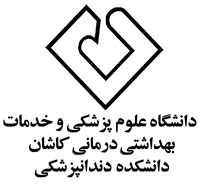 فرم ارزشیابی دروس نظریدانشجوی گرامی : سلام علیکم آنچه در ذیل می آید کوششی است در جهت بهبود هر چه بیشتر کیفیت آموزش دانشگاه ، که یقیناً بدون همت و همکاری شما میسر نخواهد شد . لذا خواهشمند است ضمن مطالعه دقیق آن ، نظر خود را پیرامون مطالب بیان شده با پر کردن یکی از خانه های مقابل هر سطر اعلام بفرمائید . خلاصه ای از نتایج این ارزشیابی به اطلاع استاد درس خواهد رسید . در مجموع این درس انتظارات مرا برآورده ساخت و میزان یادگیری من از این درس رضایت بخش بود .  10      9     8      7      6      5      4      3       2      1لطفا در صورتی که نظر یا پیشنهادی جهت بهبود نحوه ارائه و چگونگی این درس دارید مرقوم فرمائید. 		آدرس : کاشان – بلوار قطب راوندی – دانشگاه علوم پزشکی و خدمات بهداشتی درمانی کاشان – دانشکده دندانپزشکی - کد پستی : 88141 - 87159 تلفن ونمابر : 55620045- 031Website : www.dnt.kaums.ac.ir                                            Email: dnt@ kaums.ac.irردیفموضوعبسیار موافقمموافقممخالفمبسیار مخالفمنظری ندارم1شناسنامه درس در ابتدای هر ترم در دسترس من ( سایت ، کتبی ) قرار گرفت . 2اطلاعات موجود در شناسنامه درس برای گذراندن درس روشن و کافی بود . 3ارائه درس طبق شناسنامه پیش رفت .4اهداف درس رسا و روشن بود . 5این درس به همه اهداف یادگیری خود دست یافت . 6محتوای درس با اهداف آن متناسب و سازگار بود . 7در تنظیم محتوای درس به ارتباط با آن حرفه آینده من توجه شده بود . 8محتوای ارائه شده  درس پیوستگی کافی نداشت . 9این درس روحیه جستجوگری را در من بوجود آورد . 10برخی از موضوعات ضروری این درس تدریس نشد . 11منابع اصلی معرفی شده قابل دسترس ( الکترونیک ، کتابخانه ، کتابفروشی و ....) بود. 12در طول دوره از طرف استاد بازخوردهای مناسبی به دانشجویان داده می شد . 13جو کلاس به گونه ای بود که امکان مشارکت دانشجویان را فراهم ساخت . 14منابع اطلاعاتی معرفی شده مفید نبود و به یادگیری من کمک نکرد . 15اساتید از زمان کلاس درس بهترین نحوی استفاده می کردند . 16یادگیری در این درس با تفکر و تحلیل همراه بود . 	در صورت برگزاری امتحانات موارد زیر پاسخ داده شود . 	در صورت برگزاری امتحانات موارد زیر پاسخ داده شود . 	در صورت برگزاری امتحانات موارد زیر پاسخ داده شود . 	در صورت برگزاری امتحانات موارد زیر پاسخ داده شود . 	در صورت برگزاری امتحانات موارد زیر پاسخ داده شود . 	در صورت برگزاری امتحانات موارد زیر پاسخ داده شود . 	در صورت برگزاری امتحانات موارد زیر پاسخ داده شود . 17ارزشیابی و امتحانات میزان یادگیری من را می سنجید . 18ارزشیابی ها طبق شناسنامه درس انجام شد . 19معیارهای ارزشیابی قسمت های مختلف ( امتحانات ، حضور وغیاب و ....) مشخص بود . 20تعداد سئوالات با حجم هر قسمت از درس متناسب بود . 